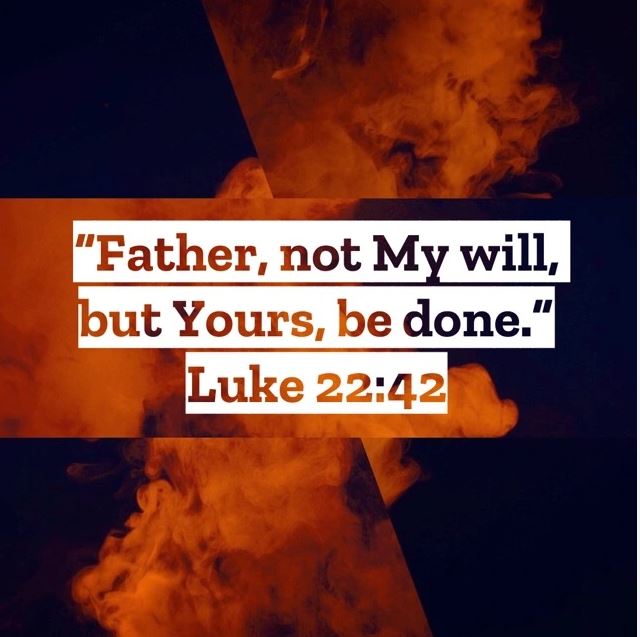 A.	Disciples: the place of SlumberThey are Oblivious to the earth-shaking events of the hours that are just aheadFor them, it was a chance to get caught up on some much needed SleepThey would Liked to have stayed awake; they Tried, but it was too DifficultWe are not Physically asleep but spiritually might as well be taking a NapMay Jesus rouse us from place of SlumberB.	Judas: the place of SelfMotto: Not what God wants, but what I wantIt’s all about My Plans and DesiresSo Judas traded Jesus away to Jews for 30 pieces of silverThe Cost to go your own way is very Unfulfilling and always too HighMay Jesus deliver from the place of SelfC.	Jesus: the place of SurrenderThe Son of God was Interceding with the FatherGethsemane was the place of Pressing and SqueezingJesus saw the Cup (v39, 42) and asked that it Pass from HimIt was a Cup of Physical SufferingIt was a Cup of Emotional SufferingIt was a Cup of Spiritual SufferingSalvation would never have taken place without Gethsemane, the place of SurrenderThe Garden of Gethsemane was the place of Submission, of laying down His own DesiresBefore Resurrection comes the Cross and before that comes GethsemaneMay Jesus bring us to the place of SurrenderHonolulu Assembly of God  January 28, 2024